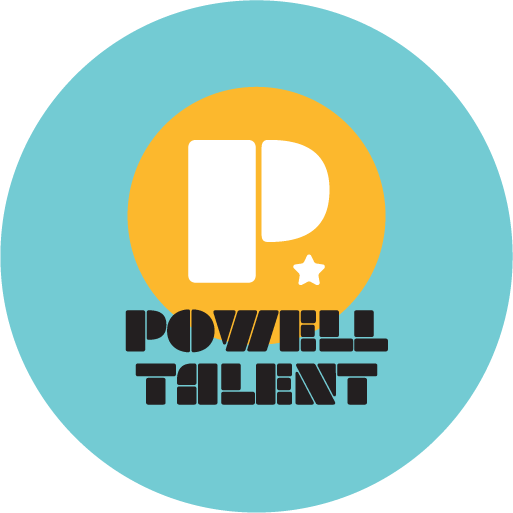 TYSON RINEHARTTyson Rinehart’s  breakout role was as lovable hacker Daru in Steins;Gate. He is also known for his work as Bartolomeo in One Piece, Wrestler-extraordinaire Genzo Shibata in Kemono Michi: Rise Up, Matsuda in High School DxD, and the Devil Ape himself, Enji Koma in Tokyo Ghoul.Recent roles include Ranga in That Time I Got Reincarnated as a Slime, Potrof in Black Clover, Kou Minamoto in Toilet-Bound Hanako-kun, Tristan the Bad in Appare-Ranman!, Doan in Plunderer, Shinya Ozeki in Hinomaru Sumo, Geek in AFTERLOST, Cassarale in Dragon Ball Super, Luke in Ai no Kusabi, and Papa Shirogane in Kaguya-sama: Love is War.His work in video games includes Cabrakan and Dark Lord Sun Wukong from SMITE, Hogarth in Orcs Must Die! Unchained, and Casino Bandit/etc. in Borderlands 3.Tyson has worked extensively as an ADR scriptwriter, providing English language dialogue for shows like High School DxD New, Prison School, Rilakkuma & Kaoru, Back Street Girls: Gokudols, VINLAND SAGA, and Kuroko’s Basketball.Tyson also has several directing credits to his name, counting such titles as One Piece, Combatants Will Be Dispatched!, Kuma Kuma Kuma Bear, Strike Witches: Road to Berlin, and MARS RED.When he’s not working on some aspect of dubbing, or parenting a toddler, Tyson wastes a lot of his time on video games and his B-movie inspired punk band, Bullet Machine (available on most streaming music services).